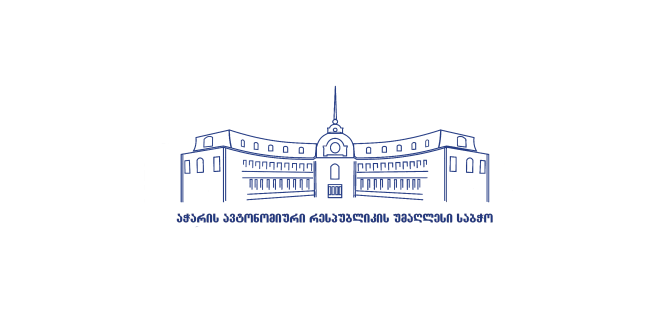 აჭარის ავტონომიური რესპუბლიკის უმაღლესი საბჭოს განათლების, მეცნიერების, კულტურისა და სპორტის საკითხთა  კომიტეტის თემატური მოკვლევააჭარის ავტონომიური რესპუბლიკის უმაღლესი საბჭოს განათლების, მეცნიერების, კულტურისა და სპორტის საკითხთა  კომიტეტის თემატური მოკვლევაზოგადსაგანმანათლებლო საჯარო სკოლების ბიბლიოთეკებში არსებული მდგომარეობის შესწავლაზოგადსაგანმანათლებლო საჯარო სკოლების ბიბლიოთეკებში არსებული მდგომარეობის შესწავლატექნიკური მოთხოვნებიტექნიკური მოთხოვნებისაკითხის შესახებაჭარის ავტონომიური რესპუბლიკის უმაღლესი საბჭოს განათლების, მეცნიერების, კულტურისა და სპორტის საკითხთა  კომიტეტმა  2022  წლის 10 მაისის სხდომაზე მიიღო გადაწყვეტილება თემატური მოკვლევის დაწყების შესახებ.მოკვლევის თემაა:აჭარის ავტონომიური რესპუბლიკის ზოგადსაგანმანათლებლო საჯარო სკოლების ბიბლიოთეკებში არსებული მდგომარეობის შესწავლა; ამ კუთხით არსებული მდგომარეობის შეფასება, ასევე პრობლემებისა და გამოწვევების განსაზღვრა;მოკვლევის პერიოდში მიღებული ინფორმაციის ანალიზის საფუძველზე დოკუმენტურად დასაბუთებული დასკვნის მომზადება;არსებული ხარვეზების აღმოფხვრისა და გამოწვევების საპასუხო ქმედითი ნაბიჯების გადადგმის მიზნით, შესაბამისი უწყებებისთვის რეკომენდაციების გაცემა;დაინტერესებულ მოზარდებზე მორგებული, გრძელვადიანი მოქმედების   პერსპექტივით, კონკრეტული ქმედითი და არსებითი პოლიტიკის შემუშავება.თემატური მოკვლევის ჯგუფის წევრებიდავით ბაციკაძე - განათლების, მეცნიერების, კულტურისა და სპორტის საკითხთა კომიტეტის თავმჯდომარე;ირაკლი ჩავლეიშვილი - განათლების, მეცნიერების, კულტურისა და სპორტის საკითხთა  კომიტეტის თავმჯდომარის მოადგილე;ვლადიმერ მგალობლიშვილი - კომიტეტის წევრი;დავით თედორაძე - კომიტეტის წევრი;ნადიმ ვარშანიძე - კომიტეტის წევრი;ელგუჯა ბაგრატიონი - კომიტეტის წევრი.კითხვარიკომიტეტი იწვევს დაინტერესებულ მხარეებს (იურიდიული ან/და ფიზიკური პირი) წერილობითი ფორმით დასაბუთებული მოსაზრებების წარმოსადგენად.დოკუმენტურად დასაბუთებული მოსაზრებები უნდა პასუხობდეს შემდეგ კითხვებს (არ არის აუცილებელი ყველა კითხვაზე პასუხის გაცემა. შეგიძლიათ პასუხი/პასუხები წარმოადგინოთ მხოლოდ იმ კითხვა/კითხვებზე, რომლებზეც დასაბუთებული მოსაზრებები გაგაჩნიათ. დასაბუთებული მოსაზრების გამოგზავნისას, აუცილებლად მიუთითეთ ის კითხვა, რომელსაც პასუხობს თქვენი მოსაზრება):როგორია სასკოლო ბიბლიოთეკების ინფრასტრუქტურა და მატერიალურ-ტექნიკური ბაზა, აკმაყოფილებს თუ არა ის სწავლა-სწავლების პროცესისათვის აუცილებელ მოთხოვნებს?როგორია წიგნადი ფონდი, რამდენად პასუხობს თანამედროვე მოთხოვნებს?რამდენად არის ელექტრონულ წიგნებთან წვდომის შესაძლებლობა?როგორია დასაქმებული ბიბლიოთეკარების კვალიფიკაცია?როგორია ბოლო 3 წლის სტატისტიკა:ა) სასკოლო ბიბლიოთეკით მოსწავლეთა სარგებლობის თაობაზე;ბ)რომელი კლასების მოსწავლეები სარგებლობენ ძირითადად   ბიბლიოთეკით?გ) მოთხოვნადია მხატვრული თუ თემატური ლიტერატურა?დ) ინფორმაცია წიგნადი ფონდის განახლება/შევსების თაობაზე;რა სახით მონაწილეობენ სასკოლო ბიბლიოთეკები სწავლა-სწავლების პროცესში?რა ტიპის მხარდაჭერას უწევს სახელმწიფო(ადგილობრივი/ცენტრალური ხელისუფლება) სასკოლო ბიბლიოთეკებს?თქვენი აზრით, რა ტიპის მხარდაჭერაა საჭირო სახელმწიფოს მხრიდან სასკოლო ბიბლიოთეკებში არსებული ხარვეზების აღმოსაფხვრელად?რა სახის ახალი სტანდარტების დანერგვას მიიჩნევთ საჭიროდ სასკოლო ბიბლიოთეკებთან მიმართებაში?  როგორ გესახებათ სასკოლო ბიბლიოთეკების შემდგომი განვითარების პერსპექტივა?დასაბუთებული მოსაზრებების გამოგზავნის ვადებიინფორმაციის გამოგზავნის ბოლო ვადაა 30 ივნისი.დასაბუთებული მოსაზრებების გამოგზავნის პირობებიფაილი არ უნდა აღემატებოდეს 25 MB-ს;ფაილი უნდა იყოს მხოლოდ WORD-ის ფორმატში; ტექსტის სიდიდე უნდა შეადგენდეს 3500 სიტყვას და არ აღემატებოდეს 4 გვერდს (A4 ფორმატი); ყველა ინფორმაცია უნდა იქნეს მოქცეული ერთ ფაილში, მ.შ. დანართები, დამატებითი ინფორმაცია, ფოტოები, მასალები და ა.შ. წერილობით დასაბუთებულ მოსაზრებაში კარგად უნდა ირკვეოდეს ავტორის/მომხსენებლის ვინაობა: (მოსაზრების შედგენის თარიღი, ავტორის/მომხსენებლის საკონტაქტო ინფორმაცია - ელ-ფოსტა, ტელ. ნომერი); დასაბუთებული მოსაზრების დასაწყისში საჭიროა მოკლე რეზიუმე წინამდებარე ტექსტის შესახებ. აუცილებელია ტექსტის დასაწყისში მოკლედ იყოს წარმოდგენილი პოტენციური მომხსენებლის შესახებ:იურიდიული პირის შემთხვევაში - ორგანიზაციული ფორმა, ორგანიზაციის დასახელება და საიდენტიფიკაციო ნომერი, საქმიანობის სფერო.ფიზიკური პირის შემთხვევაში - სახელი, გვარი, პირადი ნომერი და საქმიანობის სფერო.არ არის აუცილებელი კომიტეტის მიერ დასმულ ყველა კითხვაზე პასუხის გაცემა. შეგიძლიათ პასუხი/პასუხები წარმოადგინოთ მხოლოდ იმ კითხვა/კითხვებზე, რომლებზეც დასაბუთებული მოსაზრებები გაგაჩნიათ. დასაბუთებული მოსაზრების გამოგზავნისას, აუცილებლად მიუთითეთ ის კითხვა, რომელსაც პასუხობს თქვენი მოსაზრება.აბზაცი დანომრილი უნდა იყოს პარაგრაფებად.ტექსტში მოცემული უნდა იყოს დეტალური ფაქტობრივი მონაცემები, რომელიც სამუშაო ჯგუფს მისცემს შესაძლებლობას გააკეთოს სწორი ანალიზი/დასკვნა.ტექსტში ასევე შესაძლოა იყოს ცალკეული რეკომენდაციები და შეხედულებები.დასაბუთებული მოსაზრება უნდა გამოიგზავნოს შემდეგ ელექტრონულ მისამართზე: abuladzenaira15@gmail.comთემატური მოკვლევის პროცედურის შესახებდასაბუთებული მოსაზრებების გასაჯაროება წერილობითი ფორმითდაინტერესებული მხარეების მიერ წარმოდგენილი დასაბუთებული წერილობითი მოსაზრებები საჯაროა და კრიტერიუმების დაკმაყოფილების შემთხვევაში ისინი განთავსდება აჭარის ავტონომიური რესპუბლიკის უმაღლესი საბჭოს ვებ-გვერდზე;ნებისმიერ მსურველს ექნება საშუალება, გაეცნოს წარდგენილ მოსაზრებებს.დასაბუთებული წერილობითი მოსაზრებების მიღების შემდეგ, კომიტეტი:შეისწავლის მიღებულ მოსაზრებებს;გამოავლენს იმ პირებს, რომლებიც შემდგომში მოწვეული იქნებიან კომიტეტში, ზეპირი მოსმენის ეტაპზე, სადაც წარმოადგენენ დასაბუთებულ მოსაზრებებს მომხსენებლის სტატუსით. ზეპირი მოსმენა გაიმართება კითხვა-პასუხის რეჟიმში;მოსაზრების ავტორებს შეუძლიათ, მიმართონ კომიტეტს დასაბუთებული მოსაზრების არგამოქვეყნების თხოვნით, რისი მიზეზიც მათ მოსაზრების წერილობით წარდგენის დროს უნდა დააფიქსირონ;კომიტეტს არ გააჩნია ზეპირ მოსმენაზე ყველა დასაბუთებული წერილობითი მოსაზრების ავტორის მოსმენის ვალდებულება.ანგარიშის მომზადება და წარდგენაკომიტეტი მოამზადებს შემაჯამებელ დასკვნას/ანგარიშს;შემაჯამებელ ანგარიშში აისახება კომიტეტის დასკვნები და რეკომენდაციები. კომიტეტის რეკომენდაციები შესაძლებელია წარედგინოს უმაღლეს საბჭოს ან რეაგირებისათვის ქვემდებარეობით გადაიგზავნოს.